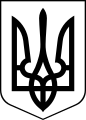 ЧОРТКІВСЬКА  МІСЬКА  РАДА ВИКОНАВЧИЙ  КОМІТЕТ РІШЕННЯ (проєкт)____червня  2023 року					№_____Про надання дозволу на списання майна, непридатного для подальшого використання в діяльності КНП « Чортківська центральна міськалікарня» Чортківської міської ради          Розглянувши клопотання директора  КНП «Чортківська центральна міська лікарня» Чортківської міської ради, відповідно до Положення про порядок списання майна, яке належить до комунальної власності територіальної громади м. Чорткова, затверджене рішенням сесії Чортківської міської ради від 06 липня 2016 року № 257,  керуючись  ст. 52, ч.6 ст.59  Закону України « Про місцеве самоврядування в Україні», виконком міської радиВИРІШИВ:1.  Надати дозвіл КНП «Чортківська центральна міська лікарня» Чортківської міської ради на списання майна, непридатного для подальшого використання в діяльності підприємства (додаток № 1).2. Копію рішення направити  управлінню соціального захисту та охорони здоров’я Чортківської міської ради та КНП «Чортківська центральна міська лікарня» Чортківської міської ради.4. Контроль за виконанням рішення покласти на заступника міського голови з питань діяльності виконавчих органів міської ради Віктора Гурина.Міський голова                                                                Володимир ШМАТЬКО А. ВасильченкоВ. ГуринІ. ГрицикМ. Фаріон
О. Карпінська                                                                                    Додаток                                                                                      до рішення виконавчого                                                                                   комітету міської ради                                                                                   від       червня 2023 року №     Перелік основних засобів КНП « Чортківська центральна міська лікарня», які пропонуються на списання з балансу підпримстваКеруюча справамивиконавчого комітетуміської ради                                                                               Алеся ВАСИЛЬЧЕНКОНайменуванняОд.вим.К -тьПочатковавартістьЗалишковавартістьЗнос,%Рік випускуАпаратура УД -40шт.17190,0001001985Відеомонітор 21 JVCшт.18086,0001002006Гемоглобінометр Мини ГЕН - 540шт.17300,0001002066Ел.кардіограф HEART MIRRORIKOшт.18315,0001002005Електрокардіограф 1-3канальн.,ЕКЗТ – 01 РДшт.18014,0001002004Комп’ютершт.101001992Стіл операційний з гідропл., з підгол.шт.101002006Разом:57903,00